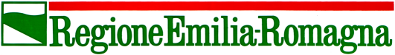 Agenzia regionale per la sicurezza territoriale e la protezione civileAL SINDACO DEL COMUNE DI _________________________________DOMANDA DI  CONTRIBUTO PER L’AUTONOMA SISTEMAZIONEavverse condizioni meteorologiche che, a partire dal giorno 1° maggio 2023, hanno colpito il territorio delle province di Reggio Emilia, Modena, Bologna, Ferrara, Ravenna, Forlì-Cesena e Rimini – di cui alla OCDPC n. 992 dell’8 maggio 2023* * * *IL SOTTOSCRITTO______________________________________________________________________________(COGNOME E NOME)Appartenente a nucleo familiare, la cui abitazione principale, abituale e continuativa, nella quale ha LA RESIDENZA E LA DIMORA, sia stata sgomberata per effetto di un provvedimento dell’autorità (ordinanza, avviso/intimazione con altre modalità) CHIEDE IL CONTRIBUTO PER L’AUTONOMA SISTEMAZIONE ED A TAL FINEai sensi degli artt. 46 e 47 del D.P.R. n. 445 del 28/12/2000, consapevole delle conseguenze penali previste agli artt. 75 e 76 del D.P.R. n. 445/2000, per chi attesta il falso, sotto la propria responsabilitàDICHIARA QUANTO SEGUE(Dichiarazione sostitutiva di certificazione e di atto di notorietà resa ai sensi degli artt. 46 e 47 del D.P.R.  n. 445)INDIRIZZO E DATI CATASTALI DELL’ABITAZIONE SGOMBERATA:Via_______________________________________________________________________________Civico_____________ Interno __________Piano: ____  Interrato ____ Terra ____ Terra Rialzato ____ Primo ___ Secondo ____ Terzo e superioriFoglio____________ Mappale_____; _______Subalterno____; _____; _____; _____i dati catastali se non disponibili possono essere recuperati d’ufficio in fase istruttoriaORDINANZA DI SGOMBERO n._____________ del ____ / ____ / ________A Faenza: ordinanza n. 14 del 03/05/2023 se l’evacuazione è avvenuta in relazione al primo evento calamitoso
oppureordinanza n. 26 del 15/05/2023 se l’evacuazione è avvenuta in relazione al secondo evento calamitoso
oppureordinanza puntuale di sgombero, se l’evacuazione è avvenuta solo a seguito di verifiche strutturaliA Casola Valsenio:non compilareA Castel Bolognese n. 13/2023 del 15/05/2023A Brisighella:n. 21/2023 del 20/05/2023A Riolo Terme:n. 19/2023 del 24/05/2023A Solarolo:n. 6/2023 del 16/05/2023n. 9/2023 del 20/05/2023DATA DI EVACUAZIONE DEL NUCLEO FAMILIARE ____ / ____ / ________TITOLO IN BASE AL QUALE SI OCCUPAVA L’ABITAZIONE SGOMBERATA:1) proprietà			□ 2) locazione 			□ 	     Specificare se alloggio Acer	 SI □    NO □3) altro 				□ ______________ (specificare: es. usufrutto, uso, comodato d’uso gratuito) COMPOSIZIONE DEL NUCLEO FAMILIARE ALLA DATA DELL’EVENTO CALAMITOSO, RISULTANTE DAL CERTIFICATO STORICO DELLO STATO DI FAMIGLIA (Tabella 1)(se viene compilato online accedendo tramite SPID, i dati sono acquisiti dall’anagrafe della popolazione, e quindi è già assicurata la correttezza del dato)(Tabella 1)ALLA DATA DELL’EVENTO CALAMITOSO NELL’ABITAZIONE SGOMBERATA IN CUI ERA STABILITA LA RESIDENZA ANAGRAFICA, DIMORAVA ABITUALMENTE tutto il nucleo         □parte del nucleo    □ ___________________ (indicare il numero progressivo corrispondente al/i componente/i della Tabella 1)SISTEMAZIONE ALLOGGIATIVA ATTUALE DEL NUCLEO FAMILIARE:(N.B.: in caso di diverse sistemazioni alloggiative dei componenti il nucleo familiare, indicare a fianco della casella di riferimento da barrare il numero progressivo corrispondente al/ai componente/i della Tabella 1)nell’abitazione sgomberata					□	(Nr. Progr. _______________)A partire dalla data di rientro, non spetta più il CAS; la data deve essere indicata nelle sezioni successivealtra abitazione in locazione 					□	(Nr. Progr. _______________)Il CAS non spetta se la nuova sistemazione abitativa ha carattere di stabilità; nelle note indicare tipologia e durata del contratto di locazionealtra abitazione in comodato d’uso				□	(Nr. Progr. _______________)Utilizzare questa voce in presenza di un contratto di comodato formalizzato tra le partipresso amici e parenti 					□	(Nr. Progr. _______________)roulotte, camper e soluzioni similari				□	(Nr. Progr. _______________)strutture ricettive con oneri a carico della P.A.		□	(Nr. Progr. _______________)Per il periodo di sistemazione in struttura ricettiva con oneri a carico della PA, non spetta il CAS; il periodo viene verificato in fase istruttoria con le risultanze delle strutture ricettive. La domanda di CAS è comunque ammissibile entro il termine di decadenza del 30 giugno, fermo restando che il CAS sarà riconosciuto solo nel momento in cui si concretizzerà una Autonoma Sistemazione, che l’interessato ha l’onere di comunicare entro 5 gg dalla variazione della propria sistemazione.  alloggio in affitto con oneri a carico della P.A.		□	(Nr. Progr. _______________)Per il periodo di sistemazione in alloggio in affitto con oneri a carico della PA, non spetta il CAS; il periodo viene verificato in fase istruttoria con le risultanze agli atti dell’ufficio. La domanda di CAS è comunque ammissibile entro il termine di decadenza del 30 giugno, fermo restando che il CAS sarà riconosciuto solo nel momento in cui si concretizzerà una Autonoma Sistemazione, che l’interessato ha l’onere di comunicare entro 5 gg dalla variazione della propria sistemazionealloggio ACER 				      			□	(Nr. Progr. _______________)Per il periodo di sistemazione in alloggio ACER, non spetta il CAS; il periodo viene verificato in fase istruttoria con le risultanze agli atti dell’ufficio. presso il datore di lavoro					□	(Nr. Progr. _______________)          (per lavoro a servizio intero) Questa ipotesi si riferisce al lavoratore – compreso eventualmente il suo nucleo familiare – che, alla data degli eventi calamitosi, abitava nella stessa abitazione sgomberata del suo datore di lavoro, prestando la sua opera, in modo continuativo, esclusivamente per le necessità ed il funzionamento della vita familiare di quest’ultimo con contratto di lavoro a servizio intero (es. puericultrice, infermiere generico, chef, autista personale, giardiniere, custode, colf, badante, domestico, etc.) comprendente, oltre alla retribuzione, la fruibilità di vitto e alloggio.Il CAS non spetta ai lavoratori che si trovano nella condizione sopra descritta e che continui sulla base del medesimo contratto a prestare la propria opera presso lo stesso datore di lavoro ovvero che presti in base a tale tipologia di contratto la propria opera presso un diverso datore di lavoro.struttura sociosanitaria con oneri, anche parziali,      a carico della P.A.						□	(Nr. Progr. _______________)Per il periodo di sistemazione in struttura socio sanitaria con oneri, anche parziali, a carico della PA, non spetta il CAS; il periodo viene verificato in fase istruttoria con le risultanze agli atti dell’ufficio. Il familiare inserito stabilmente in struttura socio sanitaria, ancorchè risultante ancora nel nucleo, non concorre alla determinazione dell’importo del CAS in quanto privo del requisito della stabile dimora. altra abitazione, in proprietà, nuda proprietà, usufrutto,      uso, anche pro quota, nello stesso comune in cui          è ubicata l’abitazione sgomberata                         		□	(Nr. Progr. _______________)	ll CAS non spetta a partire dalla data di sistemazione alloggiativa di cui sopra.altra abitazione, in proprietà, nuda proprietà, usufrutto, uso, anche pro quota, in un comune confinante con          quello in cui è ubicata l’abitazione sgomberata 		□	(Nr. Progr. _______________)ll CAS non spetta a partire dalla data di sistemazione alloggiativa di cui sopra.abitazione reperita e con oneri a carico del Comune 		□	(Nr. Progr. _______________) ll CAS non spetta a partire dalla data di sistemazione alloggiativa di cui sopra.altro (specificare_________________________) 		□	(Nr. Progr. _______________)INDIRIZZO DELLA SISTEMAZIONE ALLOGGIATIVA ATTUALE: Via/Piazza ____________________________________________________________________    n. ____________Comune__________________________________________________________________________Prov._______(N.B.: in caso di diverse sistemazioni alloggiative dei componenti il nucleo familiare, indicare a fianco di ciascun indirizzo il numero progressivo corrispondente al/ai componente/i della Tabella1)Via/Piazza______________________________________________________________________       n. ____________Comune________________________________________________________________    Prov.________________Via/Piazza______________________________________________________________________       n. ____________Comune________________________________________________________________    Prov.________________Il nucleo familiare ha la disponibilità, a titolo di proprietà, nuda proprietà o di altro diritto reale di godimento (es.: usufrutto, uso) anche pro quota, di altra abitazione libera e agibile nello stesso Comune in cui è ubicata l’abitazione sgomberata o in un Comune confinante:SI □ dalla data del ______________________	NO □L’ abitazione deve essere agibile e libera: per agibile si intende quella con impianti a norma, allacciamenti ed arredi e per abitazione libera si intende quella materialmente disponibile ovvero libera da persone o comunque non gravata da oneri; negli oneri sono ricompresi gli obblighi derivanti da un preliminare di vendita o da un mandato per la vendita o la locazioneIndicare se è disponibile fin dalla data dell’evento calamitoso ovvero in data successiva. Il contitolare del diritto reale di godimento dell’abitazione ha espresso il dissenso al relativo utilizzo da parte del sottoscritto e del proprio nucleo familiare    SI □				NO □(N.B. In caso di dissenso per l’abitazione libera ed agibile già esistente alla data della presente domanda, allegare l’attestazione di dissenso)È sufficiente una dichiarazione in carta libera, debitamente sottoscritta dal contitolare del diritto reale.LAVORI DI RIPRISTINO DELL’ABITAZIONE SGOMBERATA: □ sono ultimati 					data fine lavori  _______________		 □ sono stati avviati					in data               _______________		□ saranno avviati					entro la data del ______________	□ Non saranno avviati				Il rientro nell’abitazione è già avvenuto: 		SI □ in data _______________			NO □Dalla data di rientro nell’abitazione non spetta più il CASIl rientro nell’abitazione è previsto per la data del __________________Il rientro nell’abitazione è previsto per:tutto il nucleo       □parte del nucleo □ ________________________________________ (indicare il numero progressivo corrispondente al/i componente/i della Tabella 1)Dati del Direttore dei lavori (se già nominato): Cognome__________________________________________________      Nome_________________________Indirizzo_______________________________________________________________________________ Tel_________________  E-mail________________________________@__________________________INDIRIZZO DEL DICHIARANTE A CUI INVIARE COMUNICAZIONI relative al presente procedimentoCodice IBAN   intestato / cointestato al RICHIEDENTEIl sottoscritto si impegna a comunicare al Comune in cui è ubicata l’abitazione sgomberata le variazioni delle dichiarazioni rese in domanda, entro il termine di 5 giorni dal loro verificarsi. Il sottoscritto si impegna a comunicare entro il termine di 5 giorni l’eventuale vendita dell’abitazione sgomberata in data antecedente il ripristino delle condizioni di agibilità, rappresentando tale circostanza un caso di sospensione del contributo.Ai sensi e per gli effetti di cui all’articolo 13 del Regolamento europeo n. 679/2016, il sottoscritto dichiara di essere informato che i dati personali raccolti e contenuti nella presente domanda saranno trattati, anche con strumenti informatici, esclusivamente nell’ambito del procedimento per il quale la presente dichiarazione viene resa e che al riguardo gli competono tutti i diritti di accesso previsti dal richiamato articolo.Data ____ / ____ / ________Firma del dichiarante__________________________________________________________(Qualora la presente domanda non venga sottoscritta davanti ad un pubblico ufficiale del Comune abilitato a riceverla, ma venga presentata da terzi o spedita tramite posta, alla domanda dovrà essere allegata la fotocopia di un documento di identità del dichiarante in corso di validità)LEGGERE CON ATTENZIONE:Il richiedente il contributo è tenuto a leggere con attenzione la direttiva del Commissario delegato che disciplina i criteri, le procedure e i termini per la presentazione delle domande di contributo per l’autonoma sistemazione dei nuclei familiari sfollati dalla propria abitazione principale.Si evidenzia che il contributo è concesso esclusivamente per il periodo in cui si è provveduto autonomamente alla sistemazione del nucleo familiare, ovvero senza l’intervento o l’intermediazione della pubblica amministrazione con spese a carico di questa. La presente domanda costituisce dichiarazione sostitutiva di certificato e di atto notorio (artt.  46 e 47 del D.P.R. n. 445/2000).  Ai sensi degli articoli 75 e 76 del D.P.R. n. 445/2000 chiunque rilascia dichiarazioni mendaci, forma atti falsi o ne fa uso decade dal beneficio conseguente al provvedimento emanato sulla base della dichiarazione non veritiera ed è punito ai sensi del codice penale e delle leggi speciali in materia. L’esibizione di un atto contenente dati non più rispondenti a verità equivale ad uso di atto falso. Ai sensi dell’art. 71 del D.P.R. n. 445/2000 il Comune è tenuto ad effettuare idonei controlli anche a campione ed in tutti i casi in cui sorgono fondati dubbi sulla veridicità delle dichiarazioni sostitutive di cui agli articoli 46 e 47 D.P.R. n. 445/2000.		DATI PERSONALI DEL DICHIARANTECOMUNE DI NASCITA                                                                           DATA DI NASCITA _ _ / _ _ / _ _ _ _NAZIONALITÀCOMUNE DI RESIDENZA                                                                                                  PROVINCIAVIA/PIAZZA                                                                                                                                    N.CODICE FISCALE TELEFONOE-MAIL                                                                               @ Nr. Progr.CognomeNomeData di nascitaEtà superiore a 65 anni, Portatore di handicap o Disabile con invalidità non inferiore al 67%  Nr. Progr.CognomeNomeData di nascitaSI/NO12345VIA/PIAZZA                                                                                                  N.COMUNE                                                                                                     PROVINCIASpazio riservato al dichiarante per eventuali ulteriori precisazioni: ___________________________________________________________________________________________________________________________________________________________________________________________________________________________________________________________________________________Data ____ / ____ / ________Firma del dichiarante__________________________________________________________Spazio riservato al Comune per note:____________________________________________________________________________________________________________________________________________________________________________________________________________________________________________________________________________________________________________________________________________________________________________________________________________________________________________________________________________